18 июля — 90 лет со дня рождения поэта Евгения Евтушенко (1932–2017). Лауреат Государственной премии (1984).Отец Евтушенко был геологом и писал стихи, мать — певицей, однако любовь к песне он унаследовал от отчима, аккордеониста. В 1947 будущий поэт начал заниматься в поэтической студии Дома пионеров Дзержинского района Москвы, а в 1949 впервые напечатал стихи в газете «Советский спорт». С 1951 по 1954 Евтушенко учился в Литературном институте имени М. Горького. Первый поэтический сборник «Разведчики грядущего» вышел в 1952.Поэзию Евгения Александровича отличает острая социальная направленность, гражданственность и в то же время она лирична и очень личностна. Евтушенко одним из первых поэтов-шестидесятников продолжил традицию В. Маяковского и в 1960-е гг. вместе со своими единомышленниками вышел на эстраду Политехнического музея, а затем — на стадионы. Молодые поэты сделали поэзию достоянием широких масс, вынеся на подмостки острейшие проблемы времени. Тогда же, в начале 1960-х, он начал писать песни. Первой, призывно прозвучавшей во многих странах мира, стала «Хотят ли русские войны» (музыка Э. Колмановского). Она покоряла мужественной суровой простотой и, в то же время, задушевной лиричностью (первым исполнил М. Бернес, принявший участие в ее создании).С Колмановским Евтушенко написал еще много других, не менее известных песен («Вальс о вальсе», «Бежит река», «Родина моя», «В городе дождь», «Убийцы ходят по земле», «Белые снеги» и другие).С начала 1990-х Евтушенко жил в Америке, читая там лекции по литературе и около полугода проводя в России. За этот период Евтушенко написал много прозы, сценариев, стихов, подготовил антологию «Десять веков русской поэзии» (с XI по XXI в.).Будучи одним из первых поэтов, возродивших публичные выступления на эстраде, после долгого перерыва Евтушенко попытался вернуть интерес к поэзии, выступив в Большом Кремлевском дворце с сольным поэтическим вечером (2002).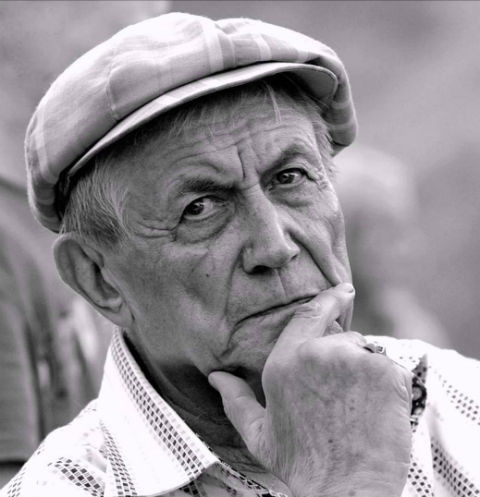 